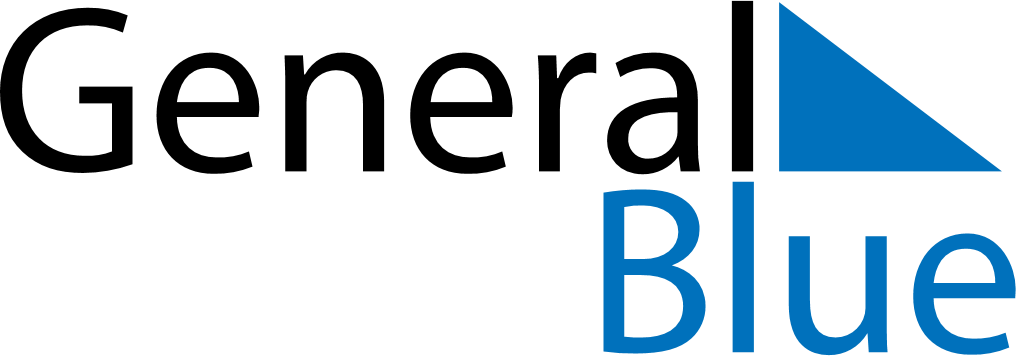 June 2022June 2022June 2022June 2022South AfricaSouth AfricaSouth AfricaMondayTuesdayWednesdayThursdayFridaySaturdaySaturdaySunday1234456789101111121314151617181819Youth DayFather’s Day202122232425252627282930